Dear Parent / CarerWe will be holding Parents’ Meetings  on Tuesday 20th February and Wednesday 21st February 2024  If you would like to take this opportunity to talk to your child’s class teacher about his/her progress could you please complete the form below, indicating your preferred time block and return it to school no later than 9am on TUESDAY  6th FEBRUARY 2024. Appointments will be for approximately 10 minutes and it is important to keep to these times to avoid long delays for other parents.  Should you have specific concerns that would require a longer discussion, please contact school to arrange an appointment at a different time.May I remind you that appointments are for parents - you are welcome to bring your partner along but we are unable to discuss children’s progress with any one other than mother/father or legal guardian.If you have more than one child in school, please enter their names on one slip along with your preferred time(s).Yours sincerely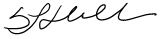 Mrs Sarah HallExecutive Head Teacher--------------------------------------------------------------------------------------------------------------------------------Name of child / children …………………………………………………       Class………………..........I would like to see the class teacher on Tuesday 20TH February or Wednesday 21st February and the most suitable time blocks are (please tick)Signed ……………...............................................................................     Date    ............................Tuesday 20th FebruaryWednesday 21st February1.00pm – 1.10pm3.00pm-3.10pm1.10pm-1.20pm3.10pm-3.20pm1.20pm-1.30pm3.20pm-3.30pm1.30pm-1.40pm3.30pm-3.40pm1.40pm-1.50pm3.40pm-3.50pm1.50pm-2.00pm3.50pm-4.00pm2.00pm-2.10pm4.00pm-4.10pm2.10pm-2.20pm4.10pm-4.20pm2.20pm-2.30pm4.20pm-4.30pm2.30pm-2.40pm4.30pm-4.40pm2.40pm-2.50pm4.40pm-4.50pm2.50pm-3.00pm4.50pm-5.00pm